Übersicht zur Verarbeitung personenbezogener Daten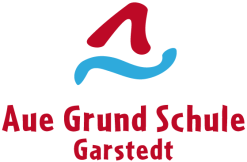 1 Besonders sensible Daten im Sinne Art.9 Abs.1 DSGVO2 Freiwillige AngabeErläuterungen:Bei einem Schulwechsel werden die personenbezogenen Daten der Kategorien Schülerstammdaten und Leistungsdaten an die aufnehmende Schule übermittelt. Von den Zeugnissen wird das letzte Jahreszeugnis an die aufnehmende Schule übermittelt. Die Löschung der an die aufnehmende Schule übermittelten Daten liegt in der Verantwortung der aufnehmenden Schule. Sofern nach dem Schulwechsel auch weiterhin ein sonderpädagogischer Unterstützungsbedarf besteht, werden das letzte Fördergutachten, das letzte Protokoll der Förderkommission und der letzte Bescheid der Niedersächsischen Landesschulbehörde, in dem ein sonderpädagogischer Unterstützungsbedarf festgestellt ist, an die aufnehmende Schule übermittelt. Schüler/ ErziehungsberechtigteZweck der VerarbeitungZweck der VerarbeitungZweck der VerarbeitungZweck der VerarbeitungZweck der VerarbeitungArt der Verarbeitung  Art der Verarbeitung  Art der Verarbeitung  Art der Verarbeitung  Art der Verarbeitung  Art der DatenBildungs-auftragFürsorge-aufgabenErziehung/FörderungSchul-qualitätSonstige ZweckeErhebenErfassenSpeichernÜbermittelnLöschen1Schülerstammdaten1Name/ Vornamexxxxxxxx1Name der Erziehungsberechtigtenxxxxxx1Anschriftxxxxxxx1Geschlechtxxxxxx1Geburtsdatumxxxxxxx1Geburtsortxxxxxx1Geburtsland1xxxxxx1Herkunftssprache1xxxxxx1Konfession1xxxxxx1Aufnahmedatumxxxxxx1Vorherige Schulexxxxxx1Telefonnummerxxxxxx1E-Mail Adresse2xxxxxx1Staatsangehörigkeit1xxxxxxx1Beginn der Schulpflichtxxxxxxx1Jahr der Einschulungxxxxxx1Aufnehmende Schule, Rückmeldungen zur Kontrolle der Schulpflichterfüllungxxxxxxx1Datum des Austritts aus der Schulexxxxxxx2Leistungsdaten2Zeugnissexxxxxx2Versetzungsentscheidungenxxxxxx2Dokumentation der individuellen Lernentwicklungxxxxxx3Daten zum einen ggf. bestehenden sonder-pädagogischen Unterstützungs-bedarf (Gutachten, Protokolle der Förderkommission, Bescheide der Niedersächsischen Landesschulbehörde)xxxxxxxx4Organisatorische Daten4Belegte Fächer und Kursexxxxxxx4Fehlzeiten und Entschuldigungenxxxxxx4Ärztliche Attestexxxxxx4Teilnahme an der Schülerbeförderungxxxxx5Ggf. verhängte Erziehungs-mittel und Ordnungsmaßnahmen xxxxxx